UA Träningsförslag 18Uppvärmning Löpning ett varv runt Lillfjärn.
Fys- övningar vid läktarenPassningsövningar Två mot två				A passar B som passar C. 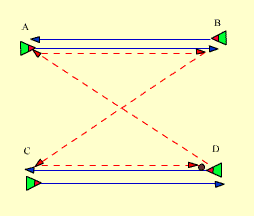 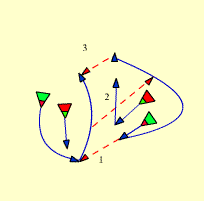 Målvakt
Vanlig uppvärmning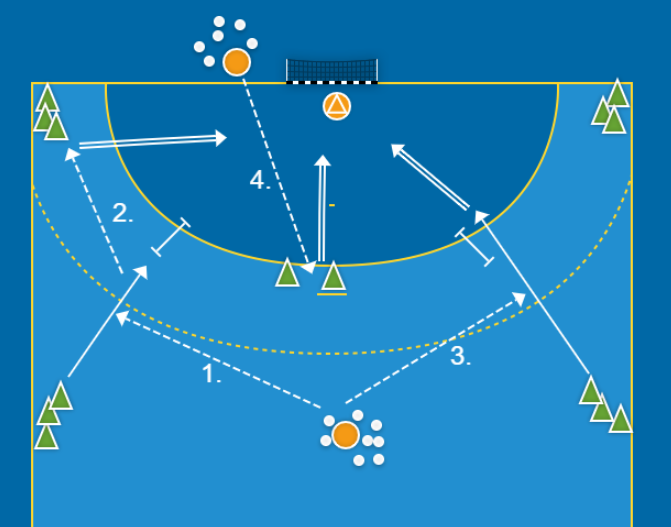 ReturtagningTränar Bogdan och Simpa3 konerKontringsövning
Helplanskontring
Spelaren springer på kontring och en tränare rullar fram en boll. Spelaren ska greppa bollen och föra armen bakåt så att bollen kastas över huvudet på spelaren. Löpningen fortsätter och bollen fångas, dribblar vidare till avslut.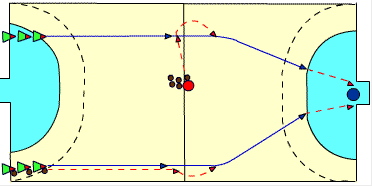 Barsa eller spel mot ett mål beroende på antal målvakter